Witajcie chłopcy!!!!Dzisiaj trochę o Zespole Downa. Dlaczego? Ano dlatego, że dość często w Waszych wypowiedziach słychać „Ty Daunie” w obraźliwym kontekście. Chcielibyśmy przybliżyć Wam tą chorobę i zwrócić uwagę, że osoby z Zespołem Downa zasługują na szacunek, jak każdy inny człowiek, a wykorzystywanie choroby jako formy obraźliwej jest właśnie brakiem szacunku i wiedzy. 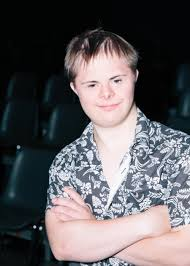 Zespół Downa to zespół wad wrodzonych, wywołany nieprawidłową liczbą chromosomów. Charakteryzuje się m.in. niepełnosprawnością intelektualną w stopniu lekkim lub średnim oraz cechami dysmorfii, czyli zmian w wyglądzie. Oprócz tego w przebiegu choroby występuje szereg zaburzeń w budowie i funkcjonowaniu organizmu. Chorobę odkrył w 1862 roku angielski lekarz John Langdon Down. Zespół Downa jest trisomią 21. pary chromosomów. Oznacza to, że przy 21. parze jest dodatkowy, trzeci chromosom lub jego fragment. Choć większość osób kojarzy zespół Downa z upośledzeniem umysłowym i charakterystycznym wyglądem, jednak to tylko część objawów, które możemy zaobserwować u osób dotkniętych zespołem Downa. U wszystkich chorych występuje również wrodzony niedobór odporności, co znacznie podnosi częstotliwość występowania różnego rodzaju infekcji. Chorzy wykazują również wiotkość mięśni, co sprawia, że często nie domykają ust i wystawiają język. Przy zespole Downa mogą pojawić się również inne nieprawidłowości. Część z nich to jedynie cechy dysmorficzne, które nie pogarszają jakości życia, ale obok nich występują też poważne wady. U chorych mogę pojawić się: wady serca, zaburzenia słuchu, krótko głowie, hipoplazja zębów, zaćma i inne zaburzenia wzroku, wady układu pokarmowego, celiakia, nieprawidłowości w budowie kośćca, zmiany u układnie płciowo-moczowym, zaburzenia płodności, zaburzenia pracy tarczycy, napady padaczkowe i wiele innych. Średnia długość życia osób z zespołem Downa to w tej chwili 49 lat, a przyczyną śmierci są zazwyczaj poważne wady serca. Zewnętrzne cechy wskazujące na zespół Downa najbardziej widoczne są na twarzy. Są to powieki skośnie ustawione w górę; zmarszczki nakątne; krótki grzbiet nosa; jasne plamki na tęczówce oka; małe hypoplastyczne małżowiny uszu; zwężony przewód słuchowy zewnętrzny; krótkie dłonie; spory odstęp pomiędzy paluchem i drugim palcem u stóp (obustronnie); bruzda sandałowa na podeszwie; przebieg linii głównej na dłoniach w sposób poprzeczny. Tego rodzaju cech jest bardzo dużo, ale nie występują one u każdego z zespołem Downa. Zespół Downa to naturalna zmienność biologiczna człowieka, której nikt nie jest winny. Tak naprawdę człowiek nie jest w stanie przewidzieć czy jego dziecko urodzi się z zespołem Downa, nie można w żaden sposób zapobiec nie rozdzieleniu się chromosomów 21. w komórce matczynej albo ojcowskiej. Na powstawanie zespołu Downa nie mają wpływu żadne choroby, które występują u ojca czy u matki. Zespół Downa jest odmiennością genetyczną (ma zmieniony kariotyp), ale zmiana ta nie została odziedziczona po rodzicach. Wśród osób chorych na Zespół Downa jest duża liczba tych, którzy wiodą normalne życie, zakładają rodziny, odnoszą sukcesy. Waszym zadaniem jest odnalezienie w Internecie przykładów takich osób (kim są, ich sukcesy lub osiągnięcia). Czekamy na wiadomości w formie zdjęć czy notatek. Pozdrawiamy Wasp. Agnieszka i p. Krzyś